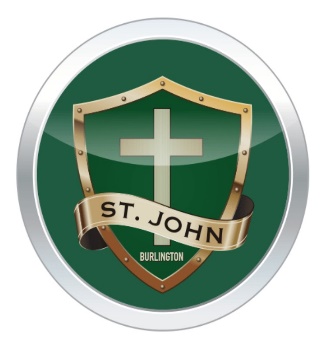 	St. John Spring Fun Fair Gift Basket Raffle Themes			June 6, 2019Dear Parents/Guardians.It is time for our first Spring Fun Fair. As part of the fun we are asking classes to put together raffle baskets that will be on display in the school starting June 3rd.  Raffle tickets will be on sale throughout the week and at the Fun Fair, with the draws occurring at 7 PM on Thursday evening. Tickets will be $2 each or 3 for $5.Donated basket items are kindly asked to be brought in by Wednesday, May 29th. Items can begin to be sent in immediately.  Thank you in advance for your generosity!St. John School CouncilMrs. Savel Summer Sleepovers: outdoor games, snacks, craft supplies, sleep accessoriesMrs. Sehn/Mrs. ManzinRainy Day Fun: board games, stuffies, lego Mrs. Carubba/Ms. FrameBeachtime Fun: beach toys, towels, picnic accessoriesMrs. ServenisIce Cream, Ice Cream: all the accessories you can think of!Ms. DalliBakers Delight: Baking accessoriesMrs. DalyPokemon, BeyBlades and LOL fun…all the things a 7 year old lovesMrs. Freitas-PaprockiSporting Life: Everything sport relatedMrs. FazzariArts and Crafts Fun!Mrs. AgroOh the Drama: music, movies, and dramatic fun. Everything you might need for a night at the threatreMrs. MedeirosStreet Party Fun: bubbles, chalk, party supplies etcMs. RosehartBackyard BBQ Fun: sounds yummy!Mrs. HinkleyBack to school fun: all the things one will need for starting school in SeptemberMr. HaaseMovie Time Fun: Gift cards, popcorn, movie themed toysMs. Strkalj/Mr. NagyGift cards and Sweets: what more could a 13 year old ask for?